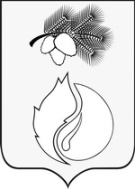 АДМИНИСТРАЦИЯ ГОРОДА КЕДРОВОГОПОСТАНОВЛЕНИЕ04  апреля  2014                                                                                       №  115Томская  областьг. КедровыйОб отмене постановления администрации города Кедрового от 14.05.2010 № 2 «Об утверждении Положения о комиссии по делам несовершеннолетних и защите их прав» 	В целях приведения нормативных правовых актов в соответствие с действующим законодательствомПОСТАНОВЛЯЮ:1. Отменить постановление администрации города Кедрового от 14.05.2010 № 2 «Об утверждении Положения о комиссии по делам несовершеннолетних и защите их прав».	2. Опубликовать настоящее постановление в газете «В краю Кедровом» и разместить на официальном сайте администрации города Кедрового в информационно-телекоммуникационной сети «Интернет»: http://www.kedradm.tomsk.ru	3.  Настоящее постановление вступает в силу со дня его официального опубликования. 4. Контроль за исполнением настоящего постановления возложить на заместителя мэра по социальной политике и управлению делами администрации города Кедрового Кислицкую Н.И.Мэр				   				                                         Л.С. Зварич